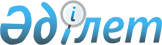 О создании постоянно действующей городской медицинской комиссии по медицинскому освидетельствованию военнообязанных и граждан при призыве их на военную службу
					
			Утративший силу
			
			
		
					Постановление Акимата города Алматы N 2/287 от 12 мая 2003 года. Зарегистрировано Управлением юстиции города Алматы 13 июня 2003 года за N 533. Утратило силу постановлением Акимата города Алматы от 7 марта 2006 года N 1/200



      В соответствии с 
 Законом 
 Республики Казахстан от 19 января 1993 года N 1897-ХII "О всеобщей воинской обязанности и военной службе" и в целях реализации 
 Закона 
 Республики Казахстан от 29 января 2002 года N 287-II "О внесении изменений и дополнений в некоторые законодательные акты Республики Казахстан по вопросам реформирования Вооруженных Сил", акимат города Алматы 

ПОСТАНОВЛЯЕТ:




      

1. Военному комиссару города Алматы (Б. Мухамеджанов) и начальнику Департамента здравоохранения города Алматы (В. Девятко) создать постоянно действующую городскую призывную медицинскую комиссию для организации работы по медицинскому освидетельствованию военнообязанных и граждан, подлежащих призыву.



      2. Утвердить Положение о постоянно действующей городской призывной комиссии (далее по тексту Положение), приложение 1.



      3. Утвердить штатное расписание постоянно действующей городской призывной медицинской комиссии (приложение 2).



      4. Начальнику Департамента здравоохранения города Алматы (В. Девятко):



      1) организовать работу постоянно действующей городской комиссии по медицинскому освидетельствованию военнообязанных и призывников в соответствии с Положением;



      2) включить в состав постоянно действующей городской призывной медицинской комиссии по согласованию с военным комиссаром города Алматы, врачей, участвующих в работе медицинской комиссии;



      3) укомплектовать постоянно действующую городскую призывную медицинскую комиссию инструментарием, медикаментами и медицинским хозяйственным имуществом (приложение 3);



      4) проводить медицинское освидетельствование на базе городского сборного пункта по адресу: г. Алматы, ул. Сейфулина, N 183 "б".



      5. Военному комиссару города Алматы (Б. Мухамеджанов):



      1) назначить председателем постоянно действующей городской призывной комиссии врача (офицера медицинской службы) военного комиссариата;



      2) подготовить служебные помещения в здании городского сборного пункта для размещения врачей специалистов и работы постоянно действующей городской призывной медицинской комиссии. 



      6. Постановление акимата города Алматы от 24 февраля 2003 года N 1\109 "О создании постоянно действующей городской медицинской комиссии по медицинскому освидетельствованию военнообязанных и граждан при призыве их на военную службу" признать утратившим силу.



      7. Контроль за исполнением настоящего постановления возложить на заместителя акима города Алматы А. Мурзина.


      


Аким города Алматы                          В. Храпунов



      Секретарь акимата                           К. Тажиева


      





 

Приложение 1          




к постановлению акимата    




города Алматы         




"О создании постоянно     




действующей городской     




медицинской комиссии по    




медицинскому освидетельствованию




военнообязанных и граждан при 




призыве их на военную службу" 




от 12 мая 2003г. N 2/287   




ПОЛОЖЕНИЕ






о постоянно действующей городской






призывной медицинской комиссии



 





 



1. ОБЩИЕ ПОЛОЖЕНИЯ


      1. Постоянно действующая городская призывная медицинская комиссия создается на основании 
 Закона 
 Республики Казахстан "О всеобщей воинской обязанности и военной службе" с изменениями в статью 35 пункт 1 от 29 января 2002 года N 287 в целях:



      медицинского освидетельствования и подготовки призыва молодежи на срочную военную службу в Вооруженные Силы Республики Казахстан, внутренние войска Министерства внутренних дел, части Агентства чрезвычайных ситуаций, пограничную службу Комитета национальной безопасности и кандидатов на обучение в военно-учебные заведения;



      реализации программы оздоровления и реабилитации детей школьного и подросткового возраста, допризывной молодежи г.Алматы на 2003-2005 годы.



      2. В своей деятельности при организации работы постоянно действующая городская медицинская комиссия руководствуется законодательством Республики Казахстан, приказами и директивами Министерства здравоохранения Республики Казахстан и Министерства обороны Республики Казахстан, начальника Генерального штаба Вооруженных Сил Республики Казахстан.




 



2. ЗАДАЧИ ПОСТОЯННО ДЕЙСТВУЮЩЕЙ ГОРОДСКОЙ ПРИЗЫВНОЙ




МЕДИЦИНСКОЙ КОМИССИИ


      1. Основными задачами постоянно действующей городской медицинской комиссии являются:



      1) проведение медицинского освидетельствования граждан, призываемых на срочную военную службу в ряды Вооруженных Сил Республики Казахстан, а также кандидатов на обучение в военно-учебные заведения;



      2) медицинское освидетельствование военнообязанных и лиц контрактной службы;



      3) проведение контрольно-медицинского освидетельствования призывников, признанных районными призывными комиссиями: не годен к военной службе в мирное время, годен к нестроевой службе в военное время, негоден к военной службе с исключением с воинского учета и получивших отсрочку по состоянию здоровья;



      4) оказание помощи медицинским комиссиям военкоматов района в организации лечебно-оздоровительной работы с допризывной молодежью и призывниками в проведении медицинского освидетельствования при их приписке и призыве;



      5) организация медицинского обследования и лечения допризывников и призывников на базах лечебно-профилактических организаций города Алматы и оценка их эффективности;



      6) расследование случаев возврата из войск по состоянию здоровья молодых солдат, анализ причин возврата, определение мер по их устранению;



      7) разработка совместно с заинтересованными ведомствами предложений по охране здоровья призывников, улучшению условий их труда и отдыха.

      





 



3. ОРГАНИЗАЦИОННАЯ СТРУКТУРА ПОСТОЯННО ДЕЙСТВУЮЩЕЙ




ГОРОДСКОЙ ПРИЗЫВНОЙ МЕДИЦИНСКОЙ КОМИССИИ


      1. В состав постоянно действующей городской медицинской комиссии включаются:



      1) врачи специалисты в соответствии с приказом Министерства обороны Республики Казахстан от 28 марта 1995 года N 61: хирург, терапевт, невропатолог, психиатр, окулист, стоматолог, фтизиатр, отоларинголог, дерматовенеролог и секретарь (средний медицинский работник);



      2) непосредственное руководство работы врачей-специалистов и среднего медицинского персонала при призыве осуществляет председатель медицинской комиссии;



      3) персональный состав постоянно действующей городской медицинской комиссии утверждается приказом начальника Департаментом здравоохранения города Алматы по согласованию с военным комиссаром города Алматы.



      2. Постоянно действующая городская призывная медицинская комиссия создается при Департаменте здравоохранения города Алматы и работает на постоянной основе в соответствии с планом, утвержденным военным комиссариатом города Алматы и согласованным с Департаментом здравоохранения города Алматы, как структурное дополнительное подразделение и находится на постоянной основе при городском сборном пункте.



      Комиссия в полном составе проводит медицинское освидетельствование на городском сборном пункте военного комиссариата города Алматы.



      В период между призывами:



      1) оказывает помощь врачам-специалистам в организации лечебно-оздоровительной работы при выездах в райвоенкоматы;



      2) организует медицинское обследование и лечение допризывников и призывников на базах лечебно-профилактических организаций города Алматы.



      3) проводит анализ работы призывной комиссии за каждый период призыва с выводами и предложениями.



      3. Специалисты и средний медперсонал подчиняются начальнику Департамента здравоохранения города Алматы и председателю медицинской комиссии военного комиссариата города Алматы.



      4. Для врачей специалистов и среднего медперсонала работа в составе постоянно действующей городской призывной медицинской комиссии является основным местом работы и идет в счет общего и профессионального стажа. На членов комиссии распространяются все социальные гарантии и права определенные законами Республики Казахстан.



      Свою практическую деятельность врачи-специалисты и средний медперсонал осуществляют на основе обязанностей утвержденных военным комиссариатом и Департаментом здравоохранения города Алматы.



      Оформление трудовых отношений и разрешение возникающих споров осуществляется в порядке установленном трудовым законодательством Республики Казахстан.      




 



4. ПРАВА ПОСТОЯННО ДЕЙСТВУЮЩЕЙ ГОРОДСКОЙ




ПРИЗЫВНОЙ МЕДИЦИНСКОЙ КОМИССИИ


      1) Готовить предложения в проекты приказов, распоряжений органов здравоохранения по вопросам совершенствования медицинского освидетельствования призывников.



      2) Изучать, анализировать состояние медицинской помощи лиц призывного возраста в лечебно-профилактических учреждениях города.



      3) Постоянно действующая городская призывная медицинская комиссия при Департаменте здравоохранения города Алматы имеет право пересматривать решение врачебной комиссии при райвоенкоматах. Решение постоянно действующей призывной медицинской комиссии при военном комиссариате города Алматы по вопросам медицинского освидетельствования призывников является окончательным и может быть пересмотрено в установленном Законодательством Республики Казахстан порядке.



      4) Вносить на рассмотрение органов здравоохранения и военного комиссариата города

 

Алматы предложения по поощрению медицинских работников городской призывной комиссии, районных военкоматов за образцовую работу по медицинскому освидетельствованию призывников и вносить предложения по привлечению к дисциплинарной ответственности за нарушение трудовой дисциплины.



      5) Направление лиц призывного возраста на обследование и лечение в лечебно-профилактические учреждения города, независимо от их ведомственного подчинения, является обязательным для исполнения.




 



5. ФИНАНСИРОВАНИЕ ПОСТОЯННО ДЕЙСТВУЮЩЕЙ




ГОРОДСКОЙ ПРИЗЫВНОЙ МЕДИЦИНСКОЙ КОМИССИИ


      Финансирование постоянно действующей городской медицинской комиссии по оплате труда врачей специалистов и среднего медперсонала производится в соответствии с 
 Законом 
 Республики Казахстан "О всеобщей воинской обязанности и военной службе" статья 35 пункт 1.


      


Секретарь Акимата                  К. Тажиева


 





 

Приложение 2          




к постановлению Акимата    




города Алматы          




"О создании постоянно     




действующей городской     




медицинской комиссии по    




медицинскому освидетельствованию




военнообязанных и граждан при  




призыве их на военную службу"  




от 12 мая 2003 г. N 2/287   



Штатное расписание постоянно действующей 




городской призывной медицинской комиссии:


1. Председатель комиссии - офицер медицинской службы Военного комиссариата



2. Врач - хирург                                 1 ставка



3. Врач - терапевт                               1 ставка



4. Врач - невропатолог                           1 ставка



5. Врач - психиатр                               1 ставка



6. Врач - окулист                                1 ставка



7. Врач - стоматолог                             1 ставка



8. Врач - фтизиатр                               1 ставка



9. Врач - отоларинголог                          1 ставка



10. Врач - дерматовенеролог                      1 ставка



11. Секретарь комиссии (средний



    медицинский работник)                        1 ставка      

      Месячный фонд заработной платы с отчислениями 10 специалистов постоянно действующей городской призывной медицинской комиссии составит 149,1 тысяч тенге.



      Годовой фонд заработной платы составит 1789 тысяч тенге. 


      


Секретарь Акимата               К. Тажиева





 

Приложение 3            




к постановлению Акимата     




города Алматы            




"О создании постоянно      




действующей городской      




медицинской комиссии по     




медицинскому освидетельствованию 




военнообязанных и граждан при  




призыве их на военную службу" 




от 12 мая 2003 г. N 2/287

   


Оснащение постоянно действующей городской медицинской 




комиссии медикаментами, инструментарием, медицинским 




и хозяйственным имуществом


      В соответствии с Законом Республики Казахстан "О всеобщей воинской обязанности и военной службе" статьи 35 пункта 1.


      Кабинет антропометрии:


1. весы медицинские - 1 штука



2. динамометр ручной - 1 штука



3. динамометр для измерения силы тяги - 1 штука



4. ростомер - 1 штука



5. шкаф сухожаровой (стерилизатор) - 1 штука



6. спирометр - 1 штука


      Кабинет терапевта:


1. стетофонендоскоп - 1 штука



2. сфигмоманометр - 1 штука



3. шпатель для языка прямой двухсторонний - 15 штук 



4. тазик почкообразный эмалированный 2 штуки


      Кабинет хирурга:


1. стетофонендоскоп - 1 штука



2. угломер - 1 штука



3. лента измерительная с делениями на сантиметры - 1 штука


      Кабинет невропатолога и психиатра:


1. молоточек неврологический - 2  штуки



2. шпатель для языка прямой двухсторонний - 15 штук



3. лента измерительная с делениями на сантиметры - 1 штука



4. тазик почкообразный - 1 штука


      Кабинет отоларинголога:


1. баллон для продувания ушей емкостью 180 мл с наконечником - 1 штука



2. воронки ушные - N 1, 2, 3, 4 - 3 набора



3. воронка ушная пневматическая - 1 штука



4. заглушитель ушной для исследования слуха при определении односторонней глухоты - 1 штука



5. зеркало гортанное диаметром 21 мм - 1 штука



6. диаметром 25 мм - 1  штука



7. зеркало носоглоточное диаметром 8 мм - 1  штука



8. зеркало носовое с длиной губок 40 мм - 10  штук



9. с длиной губок 60 мм - 5 штук



10. зонд пуговчатый - 1 штука



11. зонд носовой пуговчатый Воячека - 1 штука 



12. зонд ушной с нарезкой для ваты - 1 штука



13. камертон на 128 колебаний - 1 штука



14. камертон на 1024 колебаний - 1 штука



15. манометр ушной простой (отоманометр) - 1 штука



16. пинцет ушной изогнутый по ребру - 1 штука



17. рефлектор лобный - 1 штука



18. ручка для ватодержателя зеркал - 2 штуки



19. тазики почкообразные эмалированные - 2 штуки



20. термометр медицинский - 1 штука



21. шкаф сухожаровой (стерилизатор) - 1 штука 



22. шпатель для языка прямой двухсторонний - 15 штук



23. шприц для промывания полостей емкостью 150 мл - 1 штука 



24. спиртовка - 1 штука 


      Кабинет окулиста:


1. векоподъемник большой - 2 штуки



2. зонды для слезного канала конические N 1, 2, 3 - по 1 штуки



3. линейки скиаскопические - 1 набор



4. линейка измерительная для набора очков - 1 штука



5. лупа бинокулярная козырьковая - 1 штука



6. оптотипы Поляка - 1 набор



7. офтальмоскоп типа ОФ-3 - 1 штука



8. очковые стекла - 1 набор



9. осветительный аппарат для таблиц Головина - Сивцева с электролампой нематовой 40 ватт - 1 штука



10. светильник офтальмологический - 1 штука 



11. таблицы Головина - Сивцева для определения остроты зрения - 1 комплект



12. таблицы контрольные и знаки Поляка для исследования симуляции пониженного зрения - 1 комплект



13. тазики почкообразные эмалированные - 12 штук



14. эластотонометр глазной - 1 штука 



15. шприц 10 мл с двумя тупоконечными канюлями для промывания слезных путей - 1 штука


      Кабинет стоматолога:


1. зеркало зубное - 25 штук



2. зонд зубной прямой штыковидный - 3 штуки 



3. зонд зубной, изогнутый под углом - 25 штук



4. пинцет анатомический общего назначения - 2 штуки



5. пинцет зубной изогнутый нестандартный - 10 штук

      



      Расходное медицинское имущество

      

1. Медикаменты (на 50 освидетельствуемых в течение дня) растворы:



2. дикаина 0,25-процентного - 2,0



3. фурациллина 1:1000 - 100,0



4. гоматропина 1-процентного - 2,0



5. (или амизила 0,5-процентного - 2,0, или платафиллина 2-процентного - 2,0)



6. атропина 1:5000 - 5,0



7. атропина 1-процентного - 2,0



8. флюоросцеина 2-процентного - 2,0



9. (или колларгола 3-процентного - 2,0)



10. пилокарпина 1-процентного (или эзерина 0,2-процентного) - 2,0



11. армина 1:20000 - 2,0



12. риванола 1:1000 - 100,0



13. аммиака 10-процентного - 50,0



14. йода 5-процентного - 5,0



15. спирта этилового технического (гидролизного) - 50,0



16. водного раствора бриллиантового зеленого 1-процентного - 10,0


      Стандартные растворы для исследования:


1. обоняния - раствор уксусной кислоты 0,5-процентный - 5,0, чистый винный спирт - 5,0;



2. вкуса - раствор сахара 4, 10 и 40-процентный - по 5,0;



3. поваренной соли 2,5, 4 и 10-процентный по 5,0; лимонной кислоты 0,01, 0,02 и 0,03-процентный - по 5,0; хинина сульфата 0,00002, 0,0000-процентный - по 5,0.


      Другое расходное имущество:


      Вата гигроскопическая, салфетки стерильные малые в пакетиках, перчатки резиновые, вазелин медицинский, липкий пластырь.      


      Примечание: 

расходное медицинское имущество выделить из расчета 1750 освидетельствуемых призывников.


      Хозяйственное имущество:


      Халаты медицинские - по числу врачей и среднего медицинского персонала; полотенца, умывальники, щетки для мытья рук, мыло - по числу врачебных кабинетов; тарелки фарфоровые - 4 шт., таз эмалированный, спиртовка, ширма, кушетки медицинские - 6 шт., столы, стулья, вешалки для одежды и халатов, шкафы для хранения инструментов и медикаментов, указка, термометры комнатные.


      


Секретарь Акимата                     К. Тажиева


    


					© 2012. РГП на ПХВ «Институт законодательства и правовой информации Республики Казахстан» Министерства юстиции Республики Казахстан
				